10e Week van de Valpreventie ‘Eén tegen allen, allen tegen vallen’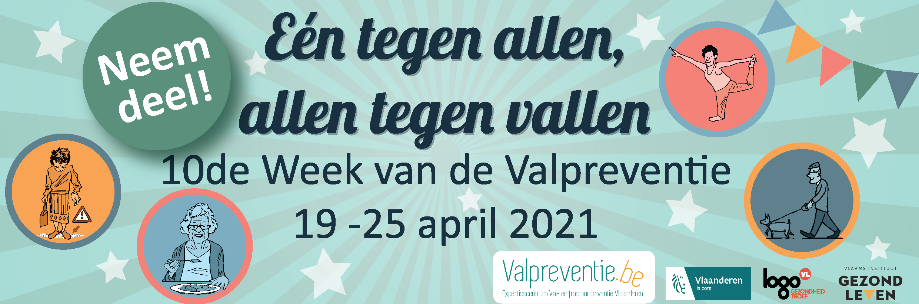 Berichten Sociale MediaALGEMEENTwitterBenieuwd naar de opdrachten waarmee Saartje Vandendriessche, professor Milisen, Astrid Stockman en Steven Goegebeur jullie uitdagen tijdens de Week van de Valpreventie? Meer info: https://www.valpreventie.be/opdrachten-week-van-de-valpreventie-2021 #wvdv2021#westvlaanderenFacebook + LinkedInBenieuwd naar de opdrachten waarmee Saartje Vandendriessche, professor Milisen, Astrid Stockman en Steven Goegebeur jullie uitdagen tijdens de Week van de Valpreventie? Je vindt ze hier: https://www.valpreventie.be/opdrachten-week-van-de-valpreventie-2021  Doe mee en wie weet mag jouw provincie zich ‘de beste valpreventieprovincie van het jaar’ noemen! #wvdv2021#westvlaanderenOPDRACHT 1TwitterStart op 19 april de Week van de Valpreventie actief samen met Saartje Vandendriessche! Meer info: www.valpreventie.be/opdrachten-week-van-de-valpreventie-2021#wvdv2021 #startdeweekactief #westvlaanderenFilmpje: link: https://vimeo.com/514608922Embed code: <iframe src="https://player.vimeo.com/video/514608922" width="640" height="564" frameborder="0" allow="autoplay; fullscreen" allowfullscreen></iframe>Facebook Start op 19 april de Week van de Valpreventie actief samen met Saartje Vandendriessche. Registreer je nu voor deze opdracht en ontvang het instructiefilmpje tijdens de Week van Valpreventie! Meer info: https://www.valpreventie.be/opdrachten-week-van-de-valpreventie-2021 #wvdv2021 #startdeweekactief#westvlaanderenFilmpje: link: https://vimeo.com/514608922Embed code: <iframe src="https://player.vimeo.com/video/514608922" width="640" height="564" frameborder="0" allow="autoplay; fullscreen" allowfullscreen></iframe>OPDRACHT 2TwitterProfessor Milisen daagt je uit om een recept te maken, rijk aan calcium, vitamine D en eiwitten op 20 april tijdens de Week van de Valpreventie! Bereid je voor: https://www.valpreventie.be/opdrachten-week-van-de-valpreventie-2021  #wvdv2021 #indesmaakvallen #westvlaanderenFilmpje: link: https://vimeo.com/515730882Embed code: <iframe src="https://player.vimeo.com/video/515730882" width="640" height="360" frameborder="0" allow="autoplay; fullscreen; picture-in-picture" allowfullscreen></iframe> Facebook Professor Milisen daagt je uit om een recept te maken, rijk aan calcium, vitamine D en eiwitten op 20 april! Haal je beste hobby kok naar boven, zoek een recept en wie weet valt jouw recept in de smaak tijdens de Week van de Valpreventie. Bereid je alvast voor: https://www.valpreventie.be/opdrachten-week-van-de-valpreventie-2021  #wvdv2021 #indesmaakvallen #westvlaanderenFilmpje: link https://vimeo.com/515730882Embed code: <iframe src="https://player.vimeo.com/video/515730882" width="640" height="360" frameborder="0" allow="autoplay; fullscreen; picture-in-picture" allowfullscreen></iframe> OPDRACHT 3TwitterBereid je voor want Astrid Stockman daagt je uit om je omgeving onder de loep te nemen op 21 april tijdens de Week van de Valpreventie! https://www.valpreventie.be/opdrachten-week-van-de-valpreventie-2021 #wvdv2021 #wandelenzondervallen #westvlaanderenFilmpje: link: https://vimeo.com/514621518Embed code: <iframe src="https://player.vimeo.com/video/514621518" width="640" height="564" frameborder="0" allow="autoplay; fullscreen" allowfullscreen></iframe>Facebook Bereid je voor want Astrid Stockman daagt je uit om je omgeving onder de loep te nemen op 21 april tijdens de Week van de Valpreventie. Zoek je pen en papier, kies al een route in je buurt en maak je klaar om alle succes- en knelpunten die je tegenkomt te noteren. https://www.valpreventie.be/opdrachten-week-van-de-valpreventie-2021 #wvdv2021 #wandelenzondervallen #westvlaanderenFilmpje: link:  https://vimeo.com/514621518Embed code: <iframe src="https://player.vimeo.com/video/514621518" width="640" height="564" frameborder="0" allow="autoplay; fullscreen" allowfullscreen></iframe>OPDRACHT 4TwitterSteven Goegebeur daagt jullie uit om je beste schoentje voor te zetten op 22 april tijdens de Week van de Valpreventie. Stoom je alvast klaar: https://www.valpreventie.be/opdrachten-week-van-de-valpreventie-2021 #wvdv2021  #zetjebesteschoentjevoor #westvlaanderenFilmpje: link: https://vimeo.com/516582111Embed code: <iframe src="https://player.vimeo.com/video/516582111" width="640" height="360" frameborder="0" allow="autoplay; fullscreen; picture-in-picture" allowfullscreen></iframe>Facebook Steven Goegebeur daagt jullie uit om je beste schoentje voor te zetten tijdens de Week van de Valpreventie. Verzamel alvast al je gepaste schoenen bij elkaar en doe mee met deze opdracht op 22 april! https://www.valpreventie.be/opdrachten-week-van-de-valpreventie-2021 #wvdv2021 #zetjebesteschoentjevoor #westvlaanderenFilmpje: link: https://vimeo.com/516582111Embed code: <iframe src="https://player.vimeo.com/video/516582111" width="640" height="564" frameborder="0" allow="autoplay; fullscreen" allowfullscreen></iframe>